8	在顾及第26号决议（WRC-07，修订版）的同时，审议主管部门有关删除其国家脚注或将其国名从脚注中删除的请求（如果不再需要），并就这些请求采取适当行动；引言议项8是世界无线电通信大会（WRC）的一个常设议项，通过要求主管部门积极审查脚注并酌情建议从脚注中删除其国家脚注或国家名称，以促进频率划分表的更新。脚注是国际电联《无线电规则》《频率划分表》（第5条）的组成部分，必须不断更新。WRC将根据第26号决议（WRC-07，修订版）审议并通过脚注的任何添加、修改或删除。欧洲邮电主管部门大会（CEPT）支持各主管部门主动审查其脚注并建议删除其国名或国家脚注（如果不再需要）。本议项的目标是通过从脚注中删除国名，实现频谱使用的全球统一。然而，议项8的措辞提到第26号决议（WRC-07，修订版），该决议除了从脚注中删除国名之外，还涉及其他问题，包括在脚注方面可能采取的行动，如增加新的国家脚注和修改脚注。最近的世界无线电通信大会在这一议项下审议了主管部门关于增补或修改脚注的相应建议，这些建议不属于第26号决议（WRC-07，修订版）进一步做出决议1a、1b和1c的规定范围，但须遵循以下原则（见WRC-15 文件142）：–	世界无线电通信大会无意鼓励在现有脚注中增加国名。然而，在某些情况下，在完全例外的基础上且理由充分，有关在现有脚注中增加国名的提案可以得到审议，但接受这类提案的明确条件是受影响的国家没有反对意见。 –	有关增加与本届大会议项无关的新国家脚注的提案不应得到审议。CEPT指出，现行做法行之有效。它使主管部门在确定需要时，有可能要求大会在具体脚注中添加自己的名字，但也确保受影响国家在存在有害干扰风险的情况下可以反对该提案。还应指出，在脚注中添加国名的可能性在某些情况下可能会提高频率利用的区域或次区域协调。现行做法可能会在WRC开会期间给主管部门带来困难，同时要求对拟议的变更立即进行评估，确定与现有服务的兼容性和共享条件，并与相关主管部门商定这些变更。在某些情况下，由于缺乏专业知识和时间限制的缘故，这在会议期间无法实现。为了给有关主管部门在大会之前提供足够的时间来审查议项8中提案的潜在后果，并减轻在会议期间达成协议的任务，在区域和区域间一级预先建议哪些脚注提出修改会有很大益处。这通常是通过主管部门参与WRC在相应区域性电信组织的筹备工作，并利用大会前区域集团之间的互动来实现。CEPT认为：–	无需更改第26号决议（WRC-07, 修订版）。–	议项8的目的不是在脚注中增加国名，也无意增加新的国家脚注。–	本次大会可以继续逐案处理在现有脚注中添加国名的请求，前提是可以考虑在现有脚注中添加国名的提案，但接受这些提案须符合受影响国家没有反对意见的明确条件。–	有关增加与本届大会议项无关的新国家脚注的提案不应得到审议。提案基于上述CEPT立场。提案NOC	EUR/16A20/1第26号决议（WRC-07，修订版）《无线电规则》第5条中《频率划分表》的脚注理由：	关于增加、修改或删除《频率划分表》脚注的问题，CEPT指出，现行做法行之有效，因此没有必要更改第26号决议（WRC-07，修订版）。______________世界无线电通信大会（WRC-19）
2019年10月28日-11月22日，埃及沙姆沙伊赫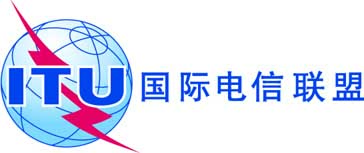 全体会议文件 16(Add.20)-C2019年10月4日原文：英文欧洲共同提案欧洲共同提案大会工作提案大会工作提案议项8议项8